30 сентября 2017 года в 11 часовв нашем Центре (П.Тольятти,13)состоится праздник«Осень - яркая пора».Приглашаем ребят вместе со своими бабушками и дедушками, прабабушками и прадедушками. Будет очень интересно и необычно!        С собой иметь хорошее настроение!Дорогие друзья!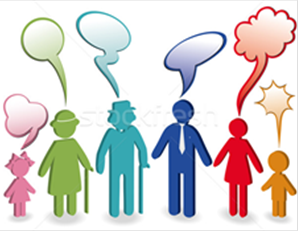 